СОГЛАСОВАНО:Менеджер компетенции WSRJ R4 Дошкольное воспитание __________ Э.Э. Ульянова  «     » ___________ 2021 г.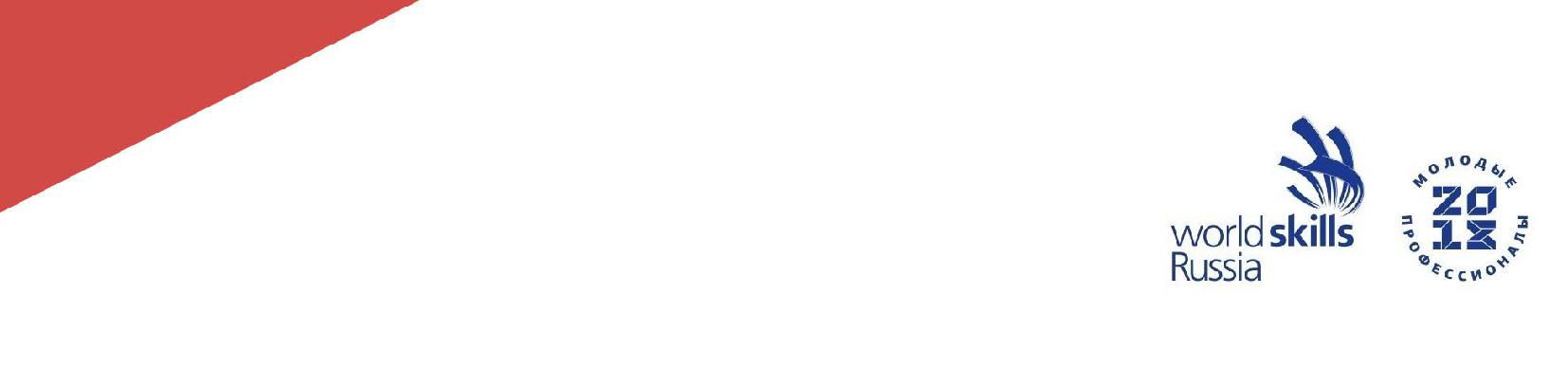 РЕСПУБЛИКА МОРДОВИЯ 2021План работы площадки (Skills Management Plan)IX Регионального чемпионата «Молодые профессионалы» (WORLDSKILLS RUSSIA)в Республике Мордовия 2021 г. по компетенции «Дошкольное воспитание»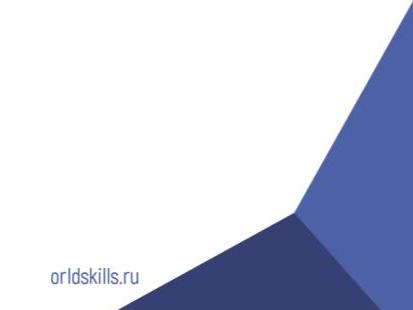 С-1: 01 февраля 2021 г.С-1: 01 февраля 2021 г.С-1: 01 февраля 2021 г.8.00-09.00Контрольная проверка готовности площадкиПлощадка чемпионата09.00-12.00Регистрация участников. Ознакомление участников с площадкой, конкурсной    и    нормативной    документацией.    Тестирование оборудования, прохождение инструктажей, подготовка рабочего местаПлощадка чемпионата12.00-13.00ОбедПлощадка чемпионата13.00-17.00Работа с экспертамиПлощадка чемпионата17.00Завершение работы на площадкеПлощадка чемпионатаС 1: 04 февраля 2021 г.С 1: 04 февраля 2021 г.С 1: 04 февраля 2021 г.13.00-13.30Прибытие на площадку, обедПлощадка чемпионата13.30-13.50Проведение инструктажей по ТБ и ОТПлощадка чемпионата13.50-14.00Жеребьевка на порядок демонстрации задания 1. Модуль А.Площадка чемпионата14.00-17.55Модуль A. «Обучение и воспитание детей дошкольного возраста»Задание 1. Разработка и проведение интегрированного занятия по речевому развитию (выразительное чтение) с подгруппой детей с включением дидактической игры на ИКТ оборудовании.14.00-16.30 подготовка к демонстрации задания16.30-17.55 демонстрация задания (15 мин. * 5 человек, 2 мин. на подготовку каждому участнику)Площадка чемпионата17.55-18.25УжинПлощадка чемпионата18.25-20.25Работа экспертовПлощадка чемпионата20.25Завершение работы на площадкеС 2: 05 февраля 2021 г.С 2: 05 февраля 2021 г.С 2: 05 февраля 2021 г.08.00-08.30Прибытие на площадку, завтракПлощадка чемпионата08.30-08.50Проведение инструктажей по ТБ и ОТПлощадка чемпионата08.50-09.00Жеребьевка на порядок демонстрации задания 2. Модуль А.Площадка чемпионата09.00-13.25Модуль А. «Обучение и воспитание детей дошкольного возраста»Задание 2Разработка и проведение интегрированного занятия по познавательному развитию (виртуальная экскурсия в мобильном куполе) и робототехнике09.00-12.00 подготовка к демонстрации задания 12.00-13.25 демонстрация задания (15 мин. * 5 человек, 2 мин. на подготовку каждому участнику)Площадка чемпионата13.25-14.25ОбедПлощадка чемпионата14.25-18.00Работа экспертовПлощадка чемпионата18.00Завершение работы на площадкеПлощадка чемпионатаС 3: 06 февраля 2021 г.С 3: 06 февраля 2021 г.С 3: 06 февраля 2021 г.08.00-08.30Прибытие на площадку, завтракПлощадка чемпионата08.30-08.50Проведение инструктажей по ТБ и ОТПлощадка чемпионата08.50-09.00Жеребьевка на порядок демонстрации задания 1. Модуль C.Площадка чемпионата09.00-13.15Модуль С. «Организация мероприятий, направленных на укрепление здоровья и физическое развитие детей дошкольного возраста» и «Организация различных видов деятельности и общения детей дошкольного возраста» (Интегрированный)Задание 1. Организация и руководство свободной совместной деятельностью воспитателя с детьми дошкольного возраста (с элементами самостоятельной деятельности детей)09.00-11.00 подготовка к демонстрации задания11.00-13.15 демонстрация задания (15 мин. * 5 человек, 5 мин. между участниками)Площадка чемпионата13.15-14.15ОбедПлощадка чемпионата14.15-18.30Работа экспертовПлощадка чемпионата18.30-19.30УжинПлощадка чемпионата19.30Завершение работы на площадкеПлощадка чемпионата